Министерство образования и науки Российской ФедерацииМуромский институт (филиал)федерального государственного бюджетного образовательного учреждения высшего образования«Владимирский государственный университетимени Александра Григорьевича и Николая Григорьевича Столетовых»(МИ ВлГУ)Отделение среднего профессионального образования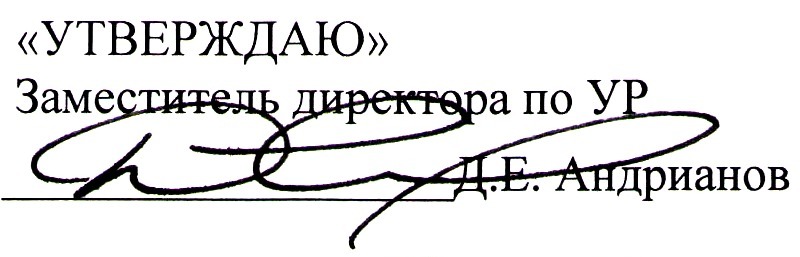 «   14  »       09       2017 г.Рабочая программа дисциплиныТехнологическое оборудованиедля специальности 15.02.08 Технология машиностроенияМуром, 2017 г.Рабочая программа учебной дисциплины разработана на основе Федерального государственного образовательного стандарта (далее - ФГОС) по специальности среднего профессионального образования (далее - СПО) 15.02.08 Технология машиностроения №350 от 18 апреля 2014 года.Кафедра-разработчик: технологии машиностроения.Рабочую программу составил: Рабочая программа рассмотрена и одобрена на заседании кафедры ТМС.СОДЕРЖАНИЕ1. ПАСПОРТ РАБОЧЕЙ ПРОГРАММЫ УЧЕБНОЙ ДИСЦИПЛИНЫ 	2. СТРУКТУРА И СОДЕРЖАНИЕ УЧЕБНОЙ ДИСЦИПЛИНЫ 	3. УСЛОВИЯ РЕАЛИЗАЦИИ УЧЕБНОЙ ДИСЦИПЛИНЫ 	4. КОНТРОЛЬ И ОЦЕНКА РЕЗУЛЬТАТОВ ОСВОЕНИЯ 	1. ПАСПОРТ РАБОЧЕЙ ПРОГРАММЫ УЧЕБНОЙ ДИСЦИПЛИНЫ Технологическое оборудование1.1. Область применения рабочей программыРабочая программа учебной дисциплины является частью программы подготовки специалистов среднего звена в соответствии с ФГОС по специальности 15.02.08 Технология машиностроения.Рабочая программа учебной дисциплины может быть использована в дополнительном профессиональном образовании, для получения дополнительных компетенций, умений и знаний, необходимых для обеспечения конкурентоспособности выпускника на рынке труда и продолжения образования по специальности.1.2. Место учебной дисциплины в структуре программы подготовки специалистов среднего звена:1.3. Цели и задачи учебной дисциплины - требования к результатам освоения учебной дисциплины:Цель дисциплины: В результате освоения учебной дисциплины обучающийся должен уметь:В результате освоения учебной дисциплины обучающийся должен знать:В результате освоения дисциплины обучающийся должен владеть следующими общими (ОК) и профессиональными (ПК) компетенциями:ОК 1. Понимать сущность и социальную значимость своей будущей профессии, проявлять к ней устойчивый интерес.ОК 2. Организовывать собственную деятельность, выбирать типовые методы и способы выполнения профессиональных задач, оценивать их эффективность и качество.ОК 3. Принимать решения в стандартных и нестандартных ситуациях и нести за них ответственность.ОК 4. Осуществлять поиск и использование информации, необходимой для эффективного выполнения профессиональных задач, профессионального и личностного развития.ОК 5. Использовать информационно-коммуникационные технологии в профессиональной деятельности.ОК 6. Работать в коллективе и команде, эффективно общаться с коллегами, руководством, потребителями.ОК 7. Брать на себя ответственность за работу членов команды (подчиненных), за результат выполнения заданий.ОК 8. Самостоятельно определять задачи профессионального и личностного развития, заниматься самообразованием, осознанно планировать повышение квалификации.ОК 9. Ориентироваться в условиях частой смены технологий в профессиональной деятельности.ПК 11. Использовать конструкторскую документацию при разработке технологических процессов изготовления деталей.ПК 12. Выбирать метод получения заготовок и схемы их базирования.ПК 13. Составлять маршруты изготовления деталей и проектировать технологические операции.ПК 14. Разрабатывать и внедрять управляющие программы обработки деталей.ПК 15. Использовать системы автоматизированного проектирования технологических процессов обработки деталей.ПК 21. Участвовать в планировании и организации работы структурного подразделения.ПК 22. Участвовать в руководстве работой структурного подразделения.ПК 23. Участвовать в анализе процесса и результатов деятельности подразделения.ПК 31. Участвовать в реализации технологического процесса по изготовлению деталей.ПК 32. Проводить контроль соответствия качества деталей требованиям технической документации.1.4. Количество часов на освоение программы учебной дисциплины:Максимальной учебной нагрузки обучающегося 135 часов, в том числе:обязательной аудиторной нагрузки обучающегося 90 часов;самостоятельной нагрузки обучающегося 45 часов.2. СТРУКТУРА И СОДЕРЖАНИЕ УЧЕБНОЙ ДИСЦИПЛИНЫ 2.1. Объем учебной дисциплины и виды учебной работы2.2. Тематический план и содержание учебной дисциплиныДля характеристики уровня освоения учебного материала используются следующие обозначения:ознакомительный (узнавание новых объектов, свойств);репродуктивный (выполнение деятельности по образцу, инструкции или под руководством);продуктивный (планирование и самостоятельное выполнение деятельности, решение проблемных задач).3. УСЛОВИЯ РЕАЛИЗАЦИИ УЧЕБНОЙ ДИСЦИПЛИНЫ 3.1. Требования к минимальному материально – техническому обеспечению3.2. Информационное обеспечение обученияПеречень рекомендуемых учебных изданий, интернет – ресурсов, дополнительной литературы.Основные источники:Дополнительные источники:Интернет-ресурсы:не предусмотрено.4. КОНТРОЛЬ И ОЦЕНКА РЕЗУЛЬТАТОВ ОСВОЕНИЯ ___________«_______» ______________ _____ г.        (подпись)                               (дата)Протокол № ____от «_______» ______________ _____ г.Заведующий кафедрой ТМС Яшин А.В. ___________           (подпись)Вид учебной работыОбъем часов4 семестрМаксимальная учебная нагрузка (всего)135Обязательная аудиторная учебная нагрузка (всего)90В том числе:лекционные занятия50практические занятиялабораторные работы40контрольные работыкурсовая работаСамостоятельная работа обучающегося (всего)45Итоговая аттестация в формеЭкзаменНаименование разделов и темСодержание учебного материала, лабораторные работы и практические занятия, самостоятельная работа обучающихсяОбъем часов Уровень освоения12344 семестрВсего:0Результаты обучения (освоенные умения, усвоенные знания)Формы и методы контроля и оценки результатов обучения